S2 Appendix: Boxplot, mean and range for IPWs, before and after stabilisation (using MI data)Boxplot of IPW before stabilisation (w) (mean = 1.0 [range 0.2 – 4.9])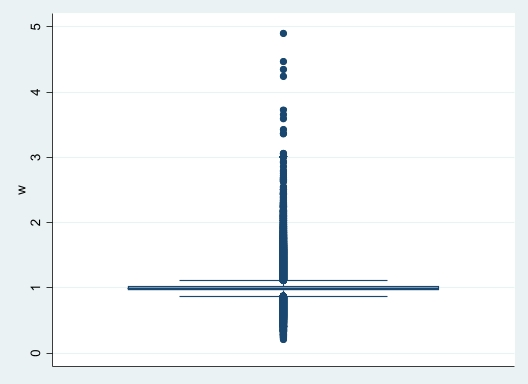 Boxplot of IPW before stabilisation (w99) (mean = 1.0 [range 0.7 – 1.4])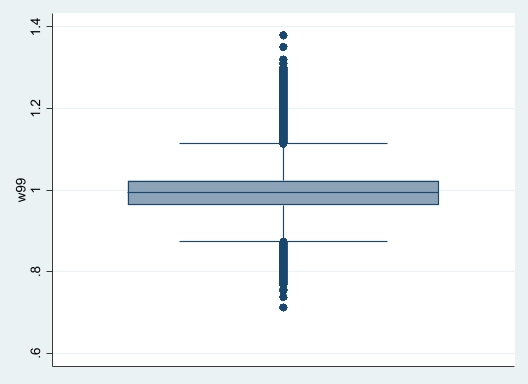 